Unit 4: Change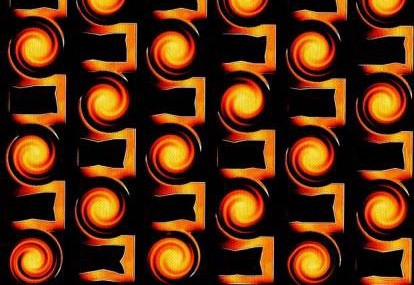 Learning TargetsLiteratureReview and application of previously taught skillsInformational TextReview and application of previously taught skillsWritingI can. . . . . .W.8.3	write narratives to develop real or imagined experiences or events using effective technique, relevant descriptive details, and well- structured event sequences.W.8.10	write routinely over extended and shorter time frames for a range ofdiscipline-specific tasks, purposes, and audiences.          use common vocabulary of the 6-Trait model.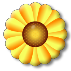 Speaking/ListeningReview and application of all previously taught skillsLanguageL.8.1	demonstrate command of the conventions of standard English grammar and usage when writing or speaking.